       5-8 klasių integruotą istorijos ir technologijų pamoka ,,Vasario 16-osios įkvėpti“.        Tautos šventes galima minėti ne tik iškeliant trispalvę, bet ir ją perkeliant į lėkštę.Minint Lietuvos Nepriklausomybės atkūrimo dieną, mokiniams buvo pasiūlyta nepraleisti progos  pasidžiaugti svarbia istorine akimirka, o kad šventė būtų įsimintinesnė, pradžiuginti šeimos narius trispalviu patiekalu ar meniu. Ši užduotis suteikė galimybę ne tik kitaip paminėti valstybinę šventę, bet ir paskatino bendradarbiauti su šeimos nariais, pasimokyti ir išbandyti naujas gaminimo technologijas, sukurti naują patiekalą ir patiekimo būdą.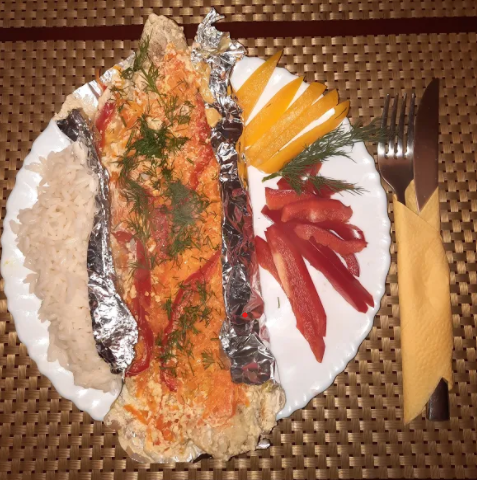 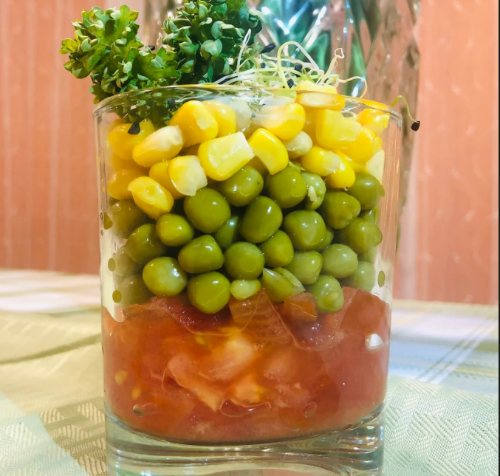 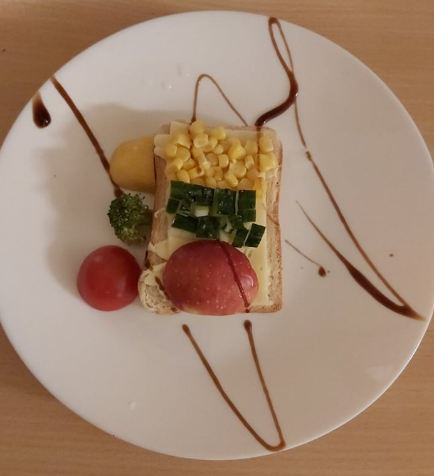 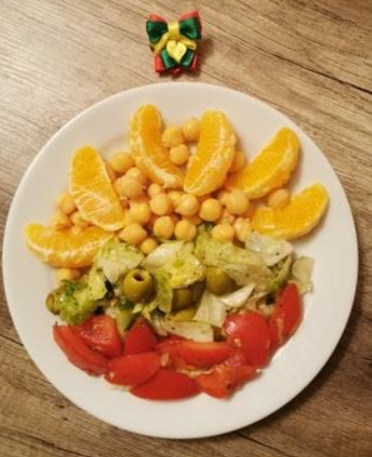 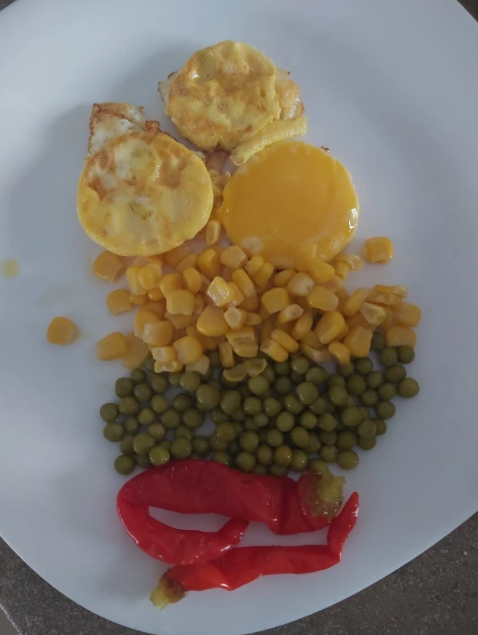 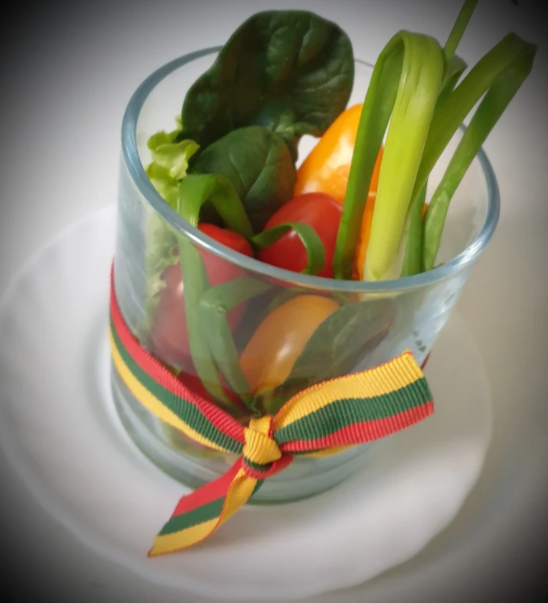 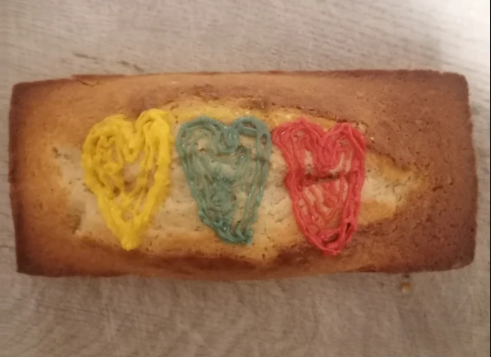 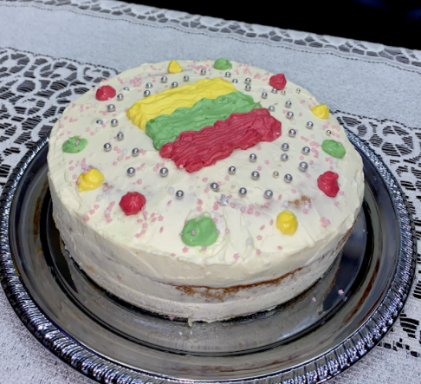 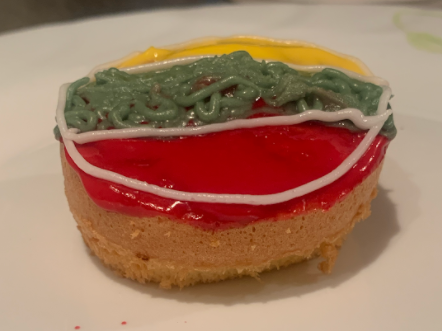 